                                                                                                                     (Β.ΚΥΡΑΝΑ)ΠΑΡΑΔΕΙΓΜΑΤΑ ΥΠΟΛΟΓΙΣΜΟΥ  cfu/ml ή g αρχικού δείγματοςΕπιλέγονται τρυβλία με 30 – 300 αποικίες το καθένα, οι οποίες και μετρούνται. Ο αριθμός των αποικιών πολλαπλασιαζόμενος επι το αντίστροφο του συντελεστή αραίωσης(η ίδια δύναμη του 10 με θετικό όμως εκθέτη) δίνει τον αριθμό των μικροβίων σε 1ml δείγματος. 1. Εάν έχω μόνο ένα τρυβλίο από μία αραίωση, π.χ. από την αραίωση 10-4 έχω 150 αποικίες τότε το αποτέλεσμα θα είναι: 150x10.000=1.500.000=1,5x106 cfu/ml2. Εάν έχω δύο τρυβλία από την ίδια αραίωση, π.χ. από την αραίωση 10-4 έχω 150 και 118 αποικίες αντίστοιχα τότε υπολογίζω τον Μ.Ο (μέσο όρο) και το αποτέλεσμα θα είναι:150x10.000=1.500.000    -     118x10.000=1.180.0001.500.000+1.180.000=2.680.000     Μ.Ο=2.680.000:2=1.340.000=1,3x106 cfu/ml 3. Εάν έχω δύο τρυβλία από δύο διαδοχικές αραιώσεις, π.χ. από την αραίωση 10-3 έχω 165 και από την αραίωση 10-4 έχω 65 αποικίες, τότε αφού υπολογιστεί ο αριθμός αποικιών που προκύπτει από κάθε αραίωση, εξάγεται ο μέσος όρος ΕΚΤΟΣ εάν ο λόγος που προκύπτει από τον αριθμό της μεγαλύτερης προς αυτό της μικρότερης αραίωσης είναι >2. Στην περίπτωση αυτή λαμβάνεται υπόψιν μόνο ο αριθμός που προκύπτει από την μικρότερη αραίωση:165x1.000=165.000 , 65x10.000=650.000 , 650.000:165.000=3,9 >2  άρα το αποτέλεσμα θα είναι 165.000=1,7x105 cfu /ml (με τη στρογγυλοποίηση).Όπου χρειάζεται γίνεται στρογγυλοποίηση των αποτελεσμάτων.ΠΡΟΣΟΧΗ! Όταν χρησιμοποιούμε τη μέθοδο της επιφανειακής επίστρωσης, οπότε το ενοφθάλμισμα του μ/ο στα τρυβλία αντί για 1ml είναι 0,1ml, τότε το αποτέλεσμα πολλαπλασιάζεται με το 10.  Άρα το ανωτέρω αποτέλεσμα θα γινόταν 1,7x106 cfu /ml. 4. Όμως στην πράξη συνήθως χρησιμοποιούμε διπλή σειρά τρυβλίων για κάθε αραίωση, οπότε εάν όλα γίνουν σωστά, παίρνουμε μετρήσιμες αποικίες στα τρυβλία δύο διαδοχικών αραιώσεων, τότε ο υπολογισμός των αποτελεσμάτων γίνεται με τη χρήση του ακόλουθου μαθηματικού τύπου:Ν = Σc / V (n1+0,1x n2)x d  όπου:Σc = το άθροισμα των αποικιών στα μετρούμενα τρυβλίαV = ο όγκος του ενοφθαλμίσματος εντός των τρυβλίωνn1 = o αριθμός των τρυβλίων της μικρότερης αραίωσηςn2 = o αριθμός των τρυβλίων της μεγαλύτερης αραίωσης d = ο βαθμός της μικρότερης αραίωσης π.χ. από την αραίωση 10-3 έχω 168 και 158 αποικίες, ενώ από την αραίωση 10-4 έχω 38 και 42 αποικίες. Άρα το αποτέλεσμα σύμφωνα με τον τύπο θα είναι:Ν = Σc / V (n1+0,1x n2)xd = 168 + 158+38+42/1(2+0,1x2)x0,001=406/0,0022=184545  άρα το αποτέλεσμα θα είναι: Ν =184545=1,8x105 cfu/mlΑΣΚΗΣΕΙΣ ΓΙΑ ΕΞΑΣΚΗΣΗΥποθέστε ότι  πραγματοποιήσατε  δύο δεκαδικές αραιώσεις σε ένα δείγμα (την 10 -5 και την 10 -6) και στα τρυβλία  της 10-5 αραίωσης μετρήσατε με counter 320 και 300 αποικίες, ενώ στην 10 -6, 20 και 23 αποικίες. Πώς θα υπολογίσετε των αριθμό των cfu/mL του αρχικού δείγματος;Σας δίνονται τα παρακάτω τρυβλία. Ποιά τρυβλία θα καταμετρήσετε και γιατί; Ποιό είναι το μικροβιακό φορτίο του μη αραιωμένου αρχικού δείγματος;Κατά την ανάλυση ενός τροφίμου προέκυψαν τα εξής νούμερα:Ποιό είναι το μικροβιακό φορτίο του αρχικού δείγματος;Κατά την ανάλυση δείγματος σε διπλή σειρά τρυβλίων, στην αραίωση 10-3 μετρήθηκαν 218 και 210 αποικίες ενώ στην αραίωση 10-4 μετρήθηκαν 47 και 42. Ποιό είναι το μικροβιακό φορτίο του αρχικού δείγματος;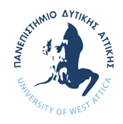 ΠΑΝΕΠΙΣΤΗΜΙΟ ΔΥΤΙΚΗΣ ΑΤΤΙΚΗΣΣΧΟΛΗ ΕΠΙΣΤΗΜΩΝ ΤΡΟΦΙΜΩΝΤΜΗΜΑ ΕΠΙΣΤΗΜΗΣ & ΤΕΧΝΟΛΟΓΙΑΣ ΤΡΟΦΙΜΩΝΕΡΓΑΣΤΗΡΙΟ ΜΙΚΡΟΒΙΟΛΟΓΙΑΣ ΚΑΙ ΜΙΚΡΟΒΙΟΛΟΓΙΚΗΣ ΑΝΑΛΥΣΗΣ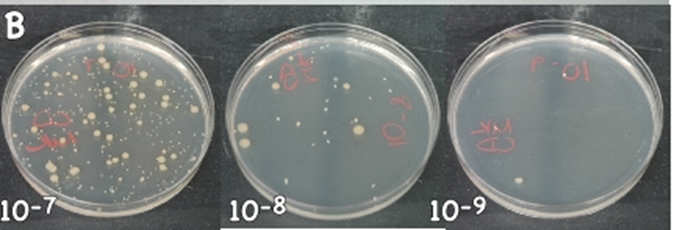 1)2)3)4)Αραίωση 10-1Αραίωση 10-2Αραίωση 10-3Αραίωση 10-4>300 αποικίες125 αποικίες37 αποικίες6 αποικίες